Минобрнауки россииФЕДЕРАЛЬНОЕ ГОСУДАРСТВЕННОЕ БЮДЖЕТНОЕ ОБРАЗОВАТЕЛЬНОЕ УЧРЕЖДЕНИЕ ВЫСШЕГО ОБРАЗОВАНИЯ«ВОРОНЕЖСКИЙ ГОСУДАРСТВЕННЫЙ УНИВЕРСИТЕТ»(ФГБОУ ВО «ВГУ»)УТВЕРЖДАЮЗаведующая кафедрой педагогики и педагогической психологии факультетафилософии и психологии Л.А. Кунаковская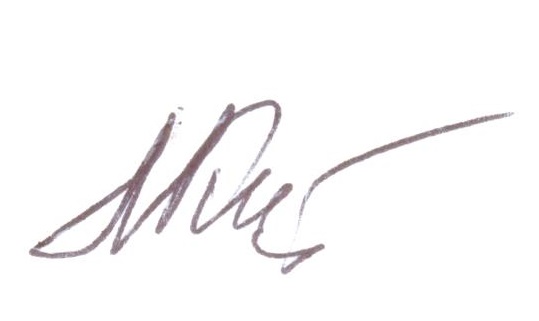 22.05.2023 г.РАБОЧАЯ ПРОГРАММА УЧЕБНОЙ ДИСЦИПЛИНЫБ1.0.29 Психотерапия детей и подростков 1. Шифр и наименование направления подготовки: 44.03.02 Психолого-педагогическое образование          2. Профиль подготовки:Психолого-педагогическое сопровождение лиц с особыми образовательными потребностями3. Квалификация (степень) выпускника: бакалавр     4. Форма образования: очная_5. Кафедра, отвечающая за реализацию дисциплины: Педагогики и педагогической психологии; Факультета философии и психологии6. Составители программы:Ларских Марина Владимировна, доктор психологических наук, доцент кафедры педагогики и педагогической психологии7. Рекомендована: НМС факультета философии и психологии от 31.05.2023, протокол 1400-058. Учебный год: 2026/2027                  Семестр (-ы): 79.Цели и задачи учебной дисциплины: Цель изучения учебной дисциплины – общетеоретическая подготовка выпускника в области психотерапии детей и подростков, приобретение будущими бакалаврами психолого-педагогического образования навыков реализации отдельных психотерапевтических направлений во взаимодействии с детьми и подростками. Основными задачами учебной дисциплины являются: 1) формирование у студентов системы знаний о теории психотерапии детей и подростков, прикладном характере этих знаний в практической работе педагога-психолога; 2) формирование у бакалавров знаний об основных направлениях психотерапии детей и подростков; 3) формирование готовности к участию в разработке индивидуальных траекторий развития детей;4) подготовка бакалавров к созданию благоприятной и психологически комфортной социальной среды с привлечением родителей (законных представителей) и членов семьи детей;5) развитие у бакалавров навыков рефлексии профессиональной деятельности и творческого мышления; 6) укрепление у бакалавров психолого-педагогического образования устойчивого интереса к профессиональному самосовершенствованию и применению соответствующих знаний в практической деятельности педагога-психолога; 7) развитие потребности в гуманистическом, творческом подходе к развитию собственной личности и себя как профессионала; детей и подростков;8) выработка умений и навыков решения психотерапевтических задач в развитии детей и подростков. 10. Место учебной дисциплины в структуре ООП: Учебная дисциплина «Психотерапия детей и подростков» относится к обязательному блоку 1 «Дисциплины (модули)» Федерального государственного образовательного стандарта высшего образования – бакалавриат по направлению подготовки 44.03.02 Психолого-педагогическое образование и входит в вариативную часть раздела Б1.Приступая к изучению данной дисциплины, студенты должны иметь теоретическую подготовку по дисциплинам «Общая и экспериментальная психология»,«Тренинг общения», «Психология развития и возрастная психология», «Психологическое консультирование и психокоррекция», «Клиническая психология детей и подростков», «Психолого-педагогическая диагностика».Учебная дисциплина «Психотерапия детей и подростков» является предшествующей для производственной практики.11. Планируемые результаты обучения по дисциплине/модулю (знания, умения, навыки), соотнесенные с планируемыми результатами освоения образовательной программы (компетенциями выпускников):12. Объем дисциплины в зачетных единицах/час.(в соответствии с учебным планом) — 4 ЗЕТ/ 144 часов. Форма промежуточной аттестации - экзамен.13. Виды учебной работы13.1. Содержание  дисциплины13.2. Темы (разделы) дисциплины и виды занятий14. Методические указания для обучающихся по освоению дисциплиныИзучение дисциплины «Психотерапия детей и подростков» предусматривает осуществление учебной деятельности состоящей из двух частей: обучения с преподавателем и самостоятельной учебной деятельности обучающихся по изучению дисциплины. В учебном процессе используются следующие образовательные технологии. По образовательным формам: лекционные и семинарские занятия; индивидуальные занятия; междисциплинарные проекты. По преобладающим методам и приемам обучения: объяснительно-иллюстративные (объяснение, показ–демонстрация учебного материала и др.); активные (анализ учебной и научной литературы, составление схем и др.) и интерактивные, в том числе и групповые (взаимное обучение в форме подготовки и обсуждения докладов и практических упражнений); информационные; компьютерные; мультимедийные (работа с сайтами академических структур, научно-исследовательских организаций, электронных библиотек и др., разработка презентаций, сообщений и докладов, работа с электронными обучающими программами и т.п.).Подготовка к лекциям является одним из видов самостоятельной работы обучающихся. Обучающимся, чтобы хорошо овладеть учебным материалом, необходимо выработать навыки правильной и планомерной работы. Перед началом лекционных занятий надо просмотреть все, что было сделано в предыдущий раз. Это позволит сосредоточить внимание и восстановить в памяти уже имеющиеся знания по данному предмету. Кроме того, такой метод поможет лучше запомнить как старое, так и новое, углубит понимание того и другого, так как при этом устанавливаются связи нового со старым, что является не только обязательным, но и основным условием глубокого овладения материалом. Чем детальнее изучаемое ассоциируется с известным ранее, тем прочнее сохраняется в памяти и быстрее вспомнить, когда требуется.Приступая к изучению нового материала, необходимо сосредоточиться, т.е. сконцентрировать внимание и не отвлекаться от выполняемой работы, помня, что желание запомнить является гарантией успешной работы, отсутствие же воли к запоминанию снижает эффект восприятия.Следует помнить о том, что через лекцию передается не только систематизированный теоретический материал, но и постигается методика научного исследования и умение самостоятельно работать, анализировать различного рода явления.Записывать на лекции необходимо главное, не стремясь зафиксировать все слово в слово. Выбрать же главное без понимания предмета невозможно. Наличие собственного конспекта лекций позволяет еще раз ознакомиться, продумать, разобраться в новом материале, так как недостаточно хорошо понятые во время лекции положения могут быть восстановлены в памяти, сопоставлены с другими, додуманы, дополнены, уяснены и расширены с помощью учебной литературы. Записи являются пособиями для повторения, дают возможность охватить содержание лекции и всего курса в целом.При этом хорошо овладеть содержанием лекции – это: - знать тему; - понимать значение и важность ее в данном курсе; - четко представлять план; - уметь выделить основное, главное; - усвоить значение примеров и иллюстраций; - связать вновь полученные сведения о предмете или явлении с уже имеющимися; - представлять возможность и необходимость применения полученных сведений.Существует несколько общих правил работы на лекции:- лекции по каждому предмету записывать удобнее в отдельных тетрадях, оставляя широкие поля для пометок;- к прослушиванию лекций следует готовиться, что позволит в процессе лекции отделить главное от второстепенного;- лекции необходимо записывать с самого начала, так как оно часто бывает ключом ко всей теме;- так как дословно записать лекцию невозможно, то необходимо в конспекте отражать: формулы, определения, схемы, трудные места, мысли, примеры, факты и положения от которых зависит понимание главного, новое и незнакомое, неопубликованные данные, материал отсутствующий в учебниках и т.п.;- записывать надо сжато;- во время лекции важно непрерывно сохранять рабочую установку, умственную активность.Подготовка к практическим занятиям является одним из видов самостоятельной работы обучающихся. Обучающимся, чтобы хорошо овладеть учебным материалом, необходимо выработать навыки правильной и планомерной работы. Приступая к изучению нового материала, необходимо сосредоточиться, т.е. сконцентрировать внимание и не отвлекаться от выполняемой работы, помня, что желание запомнить является гарантией успешной работы, отсутствие же воли к запоминанию снижает эффект восприятия.Следует помнить о том, что через конспектирование по теме семинарского занятия постигается методика научного исследования и умение самостоятельно работать, анализировать различного рода явления.Изучение теоретического материала в данном курсе не ограничивается подготовкой к лекциям, семинарам и работой на данных видах занятий. Практическая часть курса органически взаимосвязана с иными видами работ: выполнением практических упражнений на занятиях, подготовкой и сдачей экзамена по дисциплине, в структуре которых также большое значение имеет самостоятельная работа обучающегося.Самостоятельная работа обучающихся наряду с аудиторной представляет одну из форм учебного процесса и является существенной ее частью, что наиболее ярко представлено в процессе подготовки специалистов. Последнее обусловлено тем, что самостоятельная работа предназначена для формирования навыков самостоятельной работы как вообще, так и в учебной, научной деятельности, формирование и развитие способности принимать на себя ответственность, самостоятельно решать проблему, находить конструктивные решения, выход из кризисной ситуации и т.д.Самостоятельная работа формирует самостоятельность не только как совокупность умений и навыков, но и как черту характера, играющую существенную роль в структуре личности современного специалиста высшей квалификации. Она воспитывает самостоятельность как черту характера. Никакие знания, полученные на уровне пассивного восприятия, не ставшие объектом собственной умственной или практической работы, не могут считаться подлинным достоянием человека. Давая возможность расширять и обогащать знания, умения по индивидуальным направлениям, самостоятельная работа обучающегося позволяет создать разносторонних специалистов. В процессе самостоятельной работы развивают творческие возможности обучающегося, при этом самостоятельная работа завершает задачи всех видов учебной работы.Самостоятельная работа - это планируемая работа обучающихся, выполняемая по заданию и при методическом руководстве преподавателя, но без его непосредственного участия. Преподаватель, ведущий занятия, организует, направляет самостоятельную работу обучающихсяи оказывает им необходимую помощь. Однако самостоятельность обучающихся должна превышать объем работы, контролируемой преподавателем работы, и иметь в своей основе индивидуальную мотивацию обучающегося по получению знаний, необходимых и достаточных для будущей профессиональной деятельности в избранной сфере. Преподаватель при необходимости может оказывать содействие в выработке и коррекции данной мотивации, лежащей в основе построения самостоятельной деятельности обучающегося по изучению дисциплины, получению необходимых знаний и навыков.Получение образования предполагает обучение решению задач определенной сферы деятельности. Однако как бы хорошо не обучались учащиеся способам решения задач в аудитории, сформировать средства практической деятельности не удастся, так как каждый случай практики особый и для его решения следует выработать особый профессиональный стиль мышления.Основой самостоятельной работы служит научно-теоретический курс, комплекс полученных обучающимся знаний. Основной, наиболее экономичной формой получения и усвоения информации, теоретических знаний в вузе является лекция, позволяющая воспринять значительную сумму основных знаний и потому способствующая повышению продуктивности всех других форм учебного труда.Результат обучения и самостоятельной работы обучающегося предполагает наличие следующих составляющих:понимание методологических основ построения изучаемых знаний; выделение главных структур учебного курса; средств выражения в данной области;построение методик решения задач и ориентации в проблемах (ситуациях).15. Учебно-методическое и информационное обеспечение дисциплиныа) основная литература:б) дополнительная литература:в)базы данных, информационно-справочные и поисковые системы:16. Перечень учебно-методического обеспечения для самостоятельной работы 17. Образовательные технологии, используемые при реализации учебной дисциплины, включая дистанционные образовательные технологии (ДОТ), электронное обучение (ЭО), смешанное обучениеПри реализации дисциплины используются следующие образовательные технологи: логическое построение дисциплины, установление межпредметных связей, обозначение теоретического и практического компонентов в учебном материале, актуализация личного и учебно-профессионального опыт обучающихся. Применяются различные типы лекций (вводная, обзорная, информационная, проблемная) и семинарских и практических занятий (проблемные, дискуссионные и др.). На семинарских и практических занятиях используются следующие интерактивные формы: ролевые, деловые, имитационные игры, групповое обсуждение, дискуссия, метод case-study, (анализ и решение профессиональных ситуационных задач), элементы рефлексивного практикума.Применяются электронное обучение и дистанционные образовательные технологии в части освоения материала лекционных, семинарских и практических занятий, текущей аттестации, самостоятельной работы по отдельным разделам дисциплины, прохождения текущей и промежуточной аттестаций. В частности, студенты используют электронные ресурсы портала «Электронный университет ВГУ» – Moodle:URL:http://www.edu.vsu.ru/, а именно электронный курс «Психология личности и её саморазвития» (URL: Moodle:URL: https://edu.vsu.ru/user/index.php?id=18454).Для реализации учебной дисциплины используются следующие информационные технологии, включая программное обеспечение и информационно-справочные системы:Аппаратно-программный психодиагностический комплекс «Мультипсихометр». Контракт № 3010-07/44-20 от 29.06.2020 с ООО «РУССКИЙ ИНТЕГРАТОР» (Воронеж); бессрочный.Программный комплекс «Psychometric Expert–9 Practic+ версии»(на 15 пользователей). Контракт № 3010-07/41-20 от 23.06.2020 с ООО «РУССКИЙ ИНТЕГРАТОР» (Воронеж), неисключительные (пользовательские) лицензионные права, бессрочная лицензия.Прикладной пакет программ статистического анализа данных (начального уровня) StatisticaBasic Academic 13.0 forWindowsRu (локальная версия на 15 пользователей). Контракт № 3010-07/41-20 от 23.06.2020 с ООО «РУССКИЙ ИНТЕГРАТОР» (Воронеж), бессрочная лицензия для локальной установки.Прикладной пакет программ статистического анализа данных (углубленного уровня) StatisticaUltimate Academic 13.0 forWindowsRu (локальная версия на 11 пользователей). Контракт № 3010-07/41-20 от 23.06.2020 с ООО «РУССКИЙ ИНТЕГРАТОР» (Воронеж), бессрочная лицензия для локальной установки.ПО Интерактивное учебное пособие «Наглядная математика». Контракт № 3010-07/22-16 от 23.03.2016 с ООО «Информационные технологии» (ООО «Интех», Воронеж); бессрочный.Неисключительная лицензия на ПО MicrosoftOfficeProPlus 2019 RUSOLPNLAcdmc. Договор №3010-16/24-19 от 01.04.2019 с ООО «БалансСофт Проекты» (Ульяновск); бессрочный.WinPro 8 RUSUpgrdOLPNLAcdm. Договор №3010-07/37-14 от 18.03.2014 с ООО «Перемена» (Воронеж); бессрочная лицензия.Программы для ЭВМ МойОфис Частное Облако. Лицензия Корпоративная на пользователя для образовательных организаций. Договор №3010-15/972-18 от 08.11.2018 с АО «СофтЛайн Трейд» (Москва); лицензия бессрочная.Справочная правовая система «Консультант Плюс» для образования, версия сетевая. Договор о сотрудничестве №14-2000/RD от 10.04.2000 с АО ИК «Информсвязь-Черноземье» (Воронеж); бессрочный.Справочная правовая система «Гарант – Образование», версия сетевая. Договор о сотрудничестве №4309/03/20 от 02.03.2020 с ООО «Гарант-Сервис» (Воронеж); бессрочный.18. Материально-техническое обеспечение дисциплиныМультимедийная аудитория для проведения занятий лекционного и семинарского типов, текущего контроля и промежуточной аттестации, помещение для хранения и профилактического обслуживания учебного оборудования (г. Воронеж, проспект Революции, д. 24, ауд. 311): специализированная мебель, мультимедиапроектор NECNP60, ноутбук Lenovo 640, экран для проектора.Лаборатория практической психологии для проведения занятий семинарского типа, помещение для хранения и профилактического обслуживания учебного оборудования (г. Воронеж, проспект Революции, д. 24, ауд. 307(4)): специализированная мебель, профессиональный компьютерный полиграф (ПКП) «Диана-04» в базовой комплектации с креслом для полиграфического обследования СКО-02; оборудование для проведения психодиагностического исследования – программный комплекс «Psychometric Expert–9 Practic+ версии»; аппаратно-программный психодиагностический комплекс «Мультипсихометр»; компьютерные психодиагностические методики (Методика экспресс-диагностики Мороз, Методика экспресс-диагностики Сигнал, Психосемантическая диагностика скрытой мотивации (ПДСМ), Ко-терапевтическая система Келли-98, Комплексная социально-психологическая диагностика группы и др.), устройство психофизиологического тестирования «Психофизиолог» УПФТ-1/30-«Психофизиолог», комплект для комплексной аудиовизуальной стимуляции «Профессиональный», аппарат психоэмоциональной коррекции АПЭК-6, цветодинамический проектор «Плазма-250», аппарат аудиовизуальной стимуляции типа «Voyager», прибор биологической обратной связи «Релана»; 1 компьютер IntelCeleron CPU; ноутбук DellInspiration, ноутбук ASUSX51RL, ноутбук HP Probook 450 G6; принтер HPLaserJet 1300; сканер HewlettPackard, экран для проектора.Компьютерный класс (кабинет информационных технологий № 2) для проведения индивидуальных и групповых консультаций, аудитория для самостоятельной работы, помещение для хранения и профилактического обслуживания учебного оборудования (г. Воронеж, проспект Революции, д. 24, ауд. 303): специализированная мебель, 15 персональных компьютеров CORE I5-8400 / B365M PRO4 / DDR4 8GB / SSD 480GB / DVI/HDMI/VGA/450Вт / Win10pro / GW2480, интерактивная панель Lumien, 75", МФУ лазерное HPLaserJetProM28w(W2G55A).19. Оценочные средства для проведения текущей и промежуточной аттестацийПорядок оценки освоения обучающимися учебного материала определяется содержанием следующих разделов дисциплины: 20 Типовые оценочные средства и методические материалы, определяющие процедуры оценивания  20.1  Текущий контроль успеваемостиКонтроль успеваемости по дисциплине осуществляется с помощью следующих оценочных средств: комплект практических заданий, комплект тестовых заданий.Комплект практических заданий № 1Темы: «Введение в психотерапию детей и подростков»; «Психоаналитическая терапия детей и подростков»Подготовка презентаций по темам: «Психоаналитическая концецияА.Фрейд», «Развитие детского психоанализа в работах М. Кляйн», «Концепция детского развития Д. Винникота и ее клиническое применение», «Дж. Боулби и его последователи в детской психологии». Выступление с презентациейКомплект практических заданий № 2Тема: Гуманистическая и экзистенциальная психотерапияПодготовить презентацию по теме «Основные представители гуманистической психологии».Подготовить презентацию по теме «Основные представители экзистенциальной  психологии».Комплект практических заданий № 3Тема:Психотерапия расстройств личности	Подготовить презентацию по теме «Этапы психотерапии при работе с расстройствами личности». Подготовить презентацию по теме «Трудности в работе с расстройствами личности». Подготовить презентацию по теме «Формирование навыка самоанализа и самоотношения»Критерии оценки компетенций (результатов обучения) при текущей аттестации (выполнении практических заданий):– оценка «отлично» выставляется, если практическое задание выполнено в полном соответствии с базовыми положениями и требованиями педагогики, включает в себя научно обоснованные комментарии и объяснения, выводы сформулированы профессионально грамотно, носят развернутый и исчерпывающий характер, ясно выражена собственная профессиональная позиция;– оценка «хорошо» выставляется, если практическое задание выполнено в полном соответствии с базовыми положениями и требованиями педагогики, однако не комментарии и объяснения обоснованы с научной точки зрения, выводы сформулированы профессионально грамотно, носят достаточно полный характер, в целом выражена собственная профессиональная позиция;– оценка «удовлетворительно» выставляется, если практическое задание выполнено с нарушением базовых положений и требований педагогики, бóльшая часть комментариев и объяснений не обоснованы с научной точки зрения, выводы сформулированы с ошибками, носят поверхностный характер, собственная профессиональная позиция выражена в общих чертах;– оценка «неудовлетворительно» выставляется, если практическое задание выполнено с нарушением базовых положений и требований педагогики, отсутствуют научно обоснованные комментарии и объяснения, выводы сформулированы с грубыми ошибками либо отсутствуют, собственная профессиональная позиция не выражена.Перечень заданий для контрольных работТема: «Введение в психотерапию детей и подростков»; «Психоаналитическая терапия детей и подростков»Контрольная № 1Вариант 1.Отличительные особенности психотерапии детей и подростков.Основные положения психоаналитической концепции М. Кляйн.Вариант 2Сходства и различия в консультировании детей, подростков и взрослых.Характеристика основных защитных механизмов  в психоанализе.Вариант 3Основные клиентские запросы в работе с детьми дошкольного возраста.Характеристика структуры психики согласно классическому психоанализу.Вариант 4Основные клиентские запросы в работе с младшими школьниками и подростками.Основные положения психоаналитической концепции Д. Винникотта.Критерии оценки компетенций (результатов обучения) при текущей аттестации (контрольная работа):Количественная шкала оценок:оценка «отлично» выставляется, если правильно и полно выполнены не менее четырех пятых заданий контрольной работы. Даны развернутые, обоснованные, логично выстроенные ответы, отражающие знакомство обучающегося как с основной, так и с дополнительной литературой по данной дисциплине; владение обучающегося научной терминологией. Обучающийся демонстрирует умение использовать теоретические знания при трактовке и объяснении практических ситуаций, представлять свою профессиональную позицию;  оценка «хорошо» выставляется, если правильно и полно выполнены не менее двух третей заданий контрольной работы. Ответы развернуты, но недостаточно полно обоснованы, отражают знакомство обучающегося с основной литературой по дисциплине, владение обучающегося научной терминологией. Объяснение и трактовка практических ситуаций поверхностны, профессиональная позиция недостаточно ясная.оценка «удовлетворительно» выставляется, если правильно выполнено не менее половины заданий контрольной работы. Ответы недостаточно полные, поверхностные, обучающийся демонстрирует необходимый минимум знаний по дисциплине. Фрагментарное использование теоретических знаний при трактовке и объяснении практических ситуаций, несформированность собственной профессиональной позиции. Комплект тестовых заданий № 11. К рациональной психотерапии относят следующие методики, кроме 1)  "умышленногопренебрежения" 2)  "субординационно-авторитарныхреакций" 3)  "имаготерапии"4)  "возбуждающихвоспоминаний" 5)  "сократическогодиалога" 2. Психокорригирующими факторами, действующими в процессе групповой психотерапии, являются все перечисленные, кроме 1)  чувства общности с группой 2)  снижения эгоцентризма 3)  гетеросуггестии4)  самораскрытия 5)  обратной связи 3. Основными задачами, решаемыми в процессе групповой психотерапии, являются 1)  отработка элементов коммуникативной деятельности 2)  тренировка нарушенных функций 3)  переоценкаиерархиизначимыхценностей 4)  всеперечисленные5)  ничегоизперечисленного4. В психотерапевтическом кабинете наркологического диспансера проводятся все следующие лечебно-профилактические мероприятия, кроме 1) групповойпсихотерапии2) семейной психотерапии 3) гипносуггестивной психотерапии4) аутогенной тренировки5) диспансерного наблюдения больных алкоголизмом5. Основными задачами психотерапевтического кабинета общесоматической поликлиники являются1) консультативно-диагностический отбор больных для лечения в кабинете 2) оказание медицинской помощи психотерапевтическими методами, при необходимости - в комбинации с медикаментозными и физическими методами лечения 3) и то, и другое 4) ни то, ни другое 6. Организация амбулаторной психотерапевтической помощи представлена следующими формами 1)  психотерапевтические кабинеты общесоматических поликлиник 2)  психогигиенические кабинеты студенческих поликлиник 3)  кабинеты психогигиены и психопрофилактики при МСЧ напредприятияхс особыми условиями производства4) кабинеты социально-психологической помощи (суицидологическая служба) 5) всеми перечисленными7. В психотерапевтическом кабинете психоневрологического диспансера проводится лечение всех следующих контингентов больных, кроме 1)  больных с невротическими расстройствами2)  больных с нарушениями соматическихфункций психогенной этиологии 3)  лиц с острыми реакциями на стресс и адаптационными реакциями 4)  больных с манифестными психотическими расстройствами5)  больных с расстройствами личности 8. Стационарная психотерапевтическая помощь показана всем следующим контингентам больных, кроме
1) больных с хроническими, тяжелыми формами неврозов2) больных с невротическими расстройствами на фоне органической патологии ЦНС 3) больныхсневротическимиреакциями4) больных, для которых повседневное социальное окружение является источником декомпенсации9. Групповая психотерапия противопоказана всем перечисленным больным, кроме больных1) с пароксизмальными состояниями различного генеза (истерические, эпилептические, диэнцефальные) 2) с гиперкинезами и тиками3) с истерическими двигательными нарушениями (астазия-абазия, параличи, парезы)4) со всем перечисленным10. К индивидуальным методам психотерапии алкоголизма относятся 1)  рациональная психотерапия 2)  ситуационно-психологическийтренинг3)  внушение наяву 4)  гипнотерапия 5)  всеперечисленные11.К групповым методикам психотерапии алкоголизма относятся все перечисленные, кроме1) гипнотерапии2) функциональнойтренировки3)  аутотренинга 4)  ситуационно-психологическоготренинга12. Обучение больных алкоголизмом аутогенной тренировке позволяет 1)  притупить первичное патологическое влечение к алкоголю 2)  устранить вторичное патологическое влечение к алкоголю 3)  уменьшить эмоциональное напряжение 4)  мобилизовать волевые ресурсы 5)  всеперечисленное, кроме2)13. Применением метода рациональной психотерапии у больных алкоголизмом можно 1)  уменьшить проявление алкогольной анозогнозии2)  аутоидентифицировать первичное патологическое влечение к алкоголю 3)  выработать навыки поведения, препятствующие срыву ремиссии 4)  провести ценностную переориентацию 5)  все перечисленное верно14.Применение методики стрессопсихотерапии больных алкоголизмом в амбулаторных условиях (по А.Р.Довженко) показано всем перечисленным группам больных, кроме больных 1)  высказывающих добровольное желание лечиться 2)  проходящих принудительное противоалкогольное лечение3) явившихся на лечение в трезвом виде, не менее, чем с двухнедельным воздержанием от алкоголя
4) на любой стадии алкоголизма 15. Абсолютными противопоказаниями к стрессопсихотерапии алкоголизма являются 1)  делириозное состояние 2)  исходная стадия алкоголизма 3)  аментивное состояние 4)  абстинентныйсиндром5)  всеперечисленные, кроме2)применению метода 16. Организации психотерапевтическойсвойственны все следующие тенденции, кроме1) приближения к обслуживаемому населению как в территориальном, так и в социально-психологическом отношении 2)внедрения в общесоматические лечебно-профилактические учреждения 3)доминирования стационарной психотерапевтической помощи4) доминирования амбулаторной психотерапевтической помощи 17. Психоанализ возник в 1880 г. с изучения (верно одно утверждение) 1) Обсессивно - компульсивного невроза 2)  Маниакально- депрессивного психоза 3)  Истерии 4)  Состояний с тревогой (страхом) 5)  Фобий18. К методам психотерапии в системе психогигиенических мероприятий в быту относятся: 1)  Аутогенная тренировка 2)  Трансцедентальная медитация 3)  Семейная психотерапия 4)  Все перечисленное19. Техника аутогенной тренировки (по Шульцу) состоит из следующих упражнений (верно все, кроме одного) 1)  Тяжесть в руках и ногах 2)  Упражнение «гусиная кожа» 3)  Тепло в области «солнечного сплетения» 4)  Тепло в руках и ногах 5)  Произвольная регуляция ритма сердечной деятельности6)  Регуляция ритма и глубины дыхания 7)  Прохлада в области лба 20. Специфические психотерапевтические процессы в библиотерапии характеризуются / по А.Е. Алексейчику/ 1)  Вытеснение (конверсия)2)  Контроль над психическими процессами 3)  Эмоциональная переработка 4)  Тренировка психических процессов 5)  Разрешение конфликта21. Основные задачи, решаемые в процессе групповой психотерапии 1)  Отработка элементов коммуникативной деятельности 2)  Тренировка нарушенных функций 3)  Переоценка иерархии значимых ценностей 4)  Все перечисленное22. Основные фазы развития группы в процессе эмоционально-стрессовой психотерапии (верно все, кроме одного) 1)  Адаптационная фаза 2)  Фаза реципрокного торможения3)  Фрустационная фаза 4)  Конструктивная фаза 5)  Реализационная фаза 23. По А. Форелю, в гипнотическом состоянии определяются следующие стадии (верно все, кроме одного) 1)  Легкий гипноз2)  Сонливость 3)  Гипотаксия4)  Сомнамбулизм 24. К осложнениям гипнотерапии относятся (верно все, кроме одного) 1)  Истерический припадок 2)  Амнезии гипнотического состояния3)  Спонтанный сомнамбулизм 4)  Гипнотическая летаргия 5)  Гипномания25. Удлиненный сеанс гипноза /по В.Е. Рожнову/ продолжается (верно одно утверждение) 1)  30 мин. 2)  1,5 - 2 часа 3)  3 часа 4)  8-10часов 26. Коллективная эмоционально-стрессовая гипнотерапия б-х алкоголизмом /по В.Е.Рожнову/ показана следующим больным (верно одно утверждение) 1)  С высокой степенью гипнабильности2)  Всем больным, независимо от степени гипнабильности3)  Больным с исходной стадией алкоголизма 27. Возникновение гипнотического состояния характеризуется (верно все, кроме одного) 1)  Снижением кровяного давления 2)  Учащением пульса3)  Замедлением частоты пульса 4)  Урежением ритма дыхания 28. Психогигиена семьи и сексуальной жизни включает в себя все указанные понятия (кроме одного) 1)  Профилактика разводов 2)  Санитарное просвещение в области сексуальных отношений 3)  Планирование семьи 4)  Половое воспитание 5)  Оказание медицинской помощи пациентам с сексуальными расстройствами
29. Психогигиена трудового коллектива направлена на (верно все, кроме одного) 1)  Оздоровление психологического климата в коллективе 2)  Подбор психологически совместимых лиц в функциональные группы, участвующих в производстве лиц 3)  Обеспечение равномерного ритма трудовых процессов 4)  Оптимизацию физических свойств производственной среды30. Месту психотерапии в системе психогигиенических мероприятий можно дать следующую оценку (верно одно утверждение)
1) Психотерапия полностью исчерпывает систему психогигиенических мероприятий 2)  Психотерапия не входит психогигиенические мероприятия 3)  Психотерапия является частью психогигиенических мероприятий 31. К способам определения внушаемости относятся (верно все, кроме одного) 1)  Метод «падения назад и вперед» 2)  Внушение непроизвольного смыкания рук 3)  Метод « магнита »32. При погружении в гипнотическое состояние применяются воздействия на (верно все, кроме одного) 1)Обонятельный анализатор 2)Кожный анализатор 3)Зрительный анализатор4)Слуховой анализатор 33. Гипноз-отдых (по К.И. Платонову) показан больным со следующими расстройствами1)  Бессоница2)  Гипотония* 3)  Астения 4)  Эмоционально-гиперастеническая слабость 34. Показаниями к проведению наркопсихотерапии является 1)  Пониженная внушаемость и гипнабильность2)  Недостаточная контактность 3)  Отсутствие эффекта после проведения других психотерапевтических мероприятий 4) Все перечисленное35. К методам поведенческой психотерапии относятся (верно все, кроме одного) 1)  Систематическая десенсибилизация 2)  Метод «погашения реакций» 3)  Медитация     4) Выработка отвращения (аверсионная терапия) 36. Что составляет принцип лечебной триады академика В.М.Бехтерева?
1) Психотерапевтическая беседа, сеанс гипноза и обучение самовнушению 2)  Наркопсихотерапия, игровая психотерапия, психотерапия творчеством 3)  Коллективная терапия, эмоционально-стрессовая, релаксация 37. Балинтовская группа создается для: 1)  Тестирования пациентов 2)  Ролевого тренинга врачей3)  Снятия заикания 38. Творцом метода отвлекающей психотерапии является: 1)  С.С.Либих2)  Р.А.Лурия3)  В.М.Бехтерев39. Автор психодрамы, как метода групповой психотерапии: 1)  Ф.Перлз2)  Ж.Морено3)  Э. Берн 40. Нейролингвистическое программирование, это: 1)  Метод определения внушаемости 2)  Модель внутреннего опыта коммуникации и поведения3)  Разновидность либротерапии41. Какую систему восприятия в НЛП определяют предикаты: 1)  репрезентативную2)  референтную 3)  ведущую 42. Основоположником теории трансактного анализа является: 1)  З.Фрейд2)  Ф.Перлс3)  Э.Берн43. Основные принципы практического трансактного анализа: 1)  контрактный метод 2)  метод открытой коммуникации 3)  оба метода44. Принцип "открытой коммуникации" в трансактном анализе - это: 1) полная информированность специалиста и клиента о том, что происходит в их совместной работе* 2)  обязательная полная искренность клиента 3)  изучение клиентом основ ТА 45. Эго-состояние в трансактном анализе - это: 1)  проявление чувств и поведений 2)  проявление мыслей 3)  проявление поведений, мыслей и чувств в данный момент времени46. Соответствие требованиям окружающих - это поведение с позиций трансактного анализа: 1)  Свободного Ребенка 2)  Бунтующего Ребенка 3)  Адаптивного Ребенка47. Основатель гештальт-терапии: 1)  Карл Густав Юнг 2)  Фредерик Соломон Перлз3)  ВингельмРайх48. Философские основы гештальттерапии: 1)  диалектический материализм 2)  субъективный идеализм3)  экзистенциализм 49. Гештальт-терапия есть: 1)  терапевтический вариант гештальт-психологии2)  эклектическое сочетание различных методов психотерапии 3)  результат творческой переработки наиболее эффективных психотерапевтических концепций Критерии оценки компетенций (результатов обучения) при текущей аттестации (тестировании):Количественная шкала оценок:– оценка «отлично» выставляется, если безошибочно выполнено не менее 80% тестовых заданий;– оценка «хорошо» выставляется, если безошибочно выполнено не менее 66% и не более 79% тестовых заданий;– оценка «удовлетворительно» выставляется, если безошибочно выполнено не менее 50% и не более 65% тестовых заданий;– оценка «неудовлетворительно» выставляется, если безошибочно выполнено менее 50% тестовых заданий..20.2 Промежуточная аттестацияПромежуточная аттестация по дисциплине осуществляется с помощью следующих оценочных средств: перечень вопросов.Перечень вопросов к экзамену:Требования к выполнению заданий, шкалы и критерии оцениванияДля оценивания результатов обучения на экзамене используются следующие показатели:1) знание учебного материала и категориального аппарата (верное и глубокое изложение понятий, фактов, законов, закономерностей);2) знание методологических принципов, основных направлений, проблем и феноменологии педагогики, используемых в ней методов, особенностей применения знаний педагогики в образовательной практике, основ проектирования, реализации, контроля и оценки результатов учебно-воспитательного процесса;3) умение связывать теоретические положения с областями их практического применения;4) умение иллюстрировать ответ примерами, фактами, данными научных исследований;5) умение применять знания педагогики, дидактики и теории воспитания к решению профессионально-педагогических задач;6) умение излагать материал в процессе ответа логически последовательно, профессионально грамотно, делать полные и обоснованные выводы;7) владение навыками решения профессионально-педагогических задач с опорой на знания педагогики, дидактики и теории воспитания.Для оценивания результатов обучения на экзамене используется 4-балльная шкала: «отлично», «хорошо», «удовлетворительно», «неудовлетворительно».Соотношение показателей, критериев и шкалы оценивания результатов обучения:Темы курсовых работОбщая характеристика психологических подходов в современной психотерапии.Психоанализ. Общая характеристика.Терапевтическая модель А. Адлера.Терапевтическая модель К. Юнга.Терапевтическая модель К. Хорни.Поведенческая терапия. Общая характеристика.Рационально-эмотивная терапия.Когнитивная терапия.Гештальт-терапия.Патогенетическая терапия В.Н. Мясищева.Патогенетическая терапия (индивидуальная форма).Патогенетическая терапия (групповая форма).Психотерапия психических больных.Методы аутогенной релаксации.Экзистенциальная психотерапия.Психодрама.Клиент-центрированная терапия.Сказкотерапия.Арт-терапия.Позитивная психотерапия.Телесно-ориентированная терапия.Нейролингвистическое программирование.Этические принципы работы психотерапевта.Методы психотерапевтической работы.Психодуховная практика в психотерапии.Трансактный анализ Э. Берна в психотерапии.Проблемы интеграции и эклектики в современной психотерапии.Психотерапия психосоматических расстройств.Психотерапевтические технологии сохранения здоровья.Сам себе психотерапевт – профессия психолог.Требования к выполнению заданий, шкалы и критерии оцениванияПри оценивании используются количественные шкалы оценок. Критерии оценивания приведены ниже.ЛИСТ СОГЛАСОВАНИЙРАБОЧАЯ ПРОГРАММА УЧЕБНОЙ ДИСЦИПЛИНЫНаправление 44.03.02 Психолого-педагогическое образование        Дисциплина  Б1.О.29 Психотерапия детей и подростков Профиль подготовки Психолого-педагогическое сопровождение лиц с особыми образовательными потребностямиФорма обучения очнаяУчебный год 2022 /2023ИсполнительДоцент кафедры педагогикии педагогической психологии         ________    Ларских М.В.__    ..2022согласованоКуратор ООП ВОпо направлению/специальности          ________     Попова С.В..     ..2022Зав.отделом обслуживания ЗНБ          ________     Васильченко Л.В.    ..202Рекомендована научно-методическим советом факультета философии и психологии, протокол от..201 № КодНазвание компетенцииИндикатор(ы)Планируемые результаты обученияОПК-6Способен использовать психолого-педагогические технологии в профессиональной деятельности, необходимые для индивидуализации обучения, развития, воспитания, в том числе обучающихся с особыми образовательными потребностямиОПК-6.1Способен использовать психолого-педагогические технологии в профессиональной деятельности, необходимые для индивидуализации обучения, в том числе для обучающихся с особыми образовательными потребностямиЗнать:законы развития личности и проявления личностных свойств, психологические законы периодизации и кризисов развития; психолого-педагогические технологии индивидуализации обучения, развития, воспитания;психолого-педагогические основы учебной деятельности в части учета индивидуализации обучения.Уметь: Проектировать специальные условия при инклюзивном образовании обучающихся с особыми образовательными потребностями; анализировать и осуществлять отбор психолого-педагогических технологий, используемых в образовательном процессе.Владеть: Навыками проектирования программных материалов педагога (рабочие программы учебных дисциплин и др.), учитывающие разные образовательные потребности обучающихся, в том числе особые образовательные потребности обучающихся с ОВЗ.ОПК-6.2Анализирует системы обучения, развития и воспитания, в том числе обучающихся с особыми образовательными потребностями; подбирает оптимальные психолого-педагогические технологии обучения, воспитания и развития обучающихся с особыми образовательными потребностямиЗнать: Общие и специфические особенности психофизического развития обучающихся, в том числе с особыми образовательными потребностями.Уметь:Организовать деятельность обучающихся с ОВЗ по овладению адаптированной образовательной программой; провести оценочные процедуры, отвечающие особым образовательным потребностям обучающихся с ОВЗ.Владеть: Методикой проведения уроков (занятий) с использованием психолого-педагогические технологии в профессиональной деятельности, необходимые для индивидуализации воспитания, том числе обучающихся с особыми образовательными потребностями.ОПК-6.3Разрабатывает и использует психолого-педагогические программы, учитывая индивидуальные образовательные потребности обучающихсяЗнать: Психолого-педагогические технологии в профессиональной деятельности, необходимые для индивидуализации обучения, развития, воспитания, том числе обучающихся с особыми образовательными потребностями.Уметь: Организовать совместную деятельность обучающихся с ОВЗ с нормально развивающимися сверстниками при инклюзивном образованииВладеть: Методами и технологиями оценочных мероприятий (входная, промежуточная, итоговая диагностика успеваемости) в инклюзивных классах (группах).Вид учебной работыТрудоемкость (часы)Трудоемкость (часы)Трудоемкость (часы)Трудоемкость (часы)Трудоемкость (часы)Вид учебной работыВсегоВ том числе в интерактивной формеПо семестрамПо семестрамПо семестрамВид учебной работыВсегоВ том числе в интерактивной форме7 сем.…..Контактная работа6060в том числе:                           лекции3030практические3030лабораторные00Самостоятельная работа4848Контроль 3636Итого:144144Форма промежуточной аттестацииЭкзамен№ п/пНаименование раздела дисциплиныНаименование раздела дисциплиныСодержание раздела дисциплиныРеализация раздела дисциплины с помощью онлайн-курса, ЭУМК *Реализация раздела дисциплины с помощью онлайн-курса, ЭУМК *1. Лекции1. Лекции1. Лекции1. Лекции1.11.1Введение в психотерапию детей и подростковПредмет, цель и задачи дисциплины. Методология психотерапии детей и подростков.  Основные направления психотерапии детей и подростков.1.21.2Психоаналитическая терапия детей и подростковКонцепция психоаналитической терапии детей и подростков.  Психоаналитический процесс и основные психоаналитические процедуры.  Особенности психоаналитической терапии детей и подростков.1.31.3Когнитивно-ориентированная психотерапия детей и подростковКонцепция когнитивно-ориентированной психотерапии детей и подростков. Содержание терапевтического процесса: стратегия и методы. Особенности когнитивной психотерапии детей и подростков.1.41.4Гештальт-терапия детей и подростков Концепция гештальт-терапии детей и подростков. Организация и содержание терапевтического процесса. Особенности гештальт-терапии детей и подростков.1.51.5Терапия, центрированная на человеке (К. Роджерс) Концепция терапии, центрированной на человеке.  Организация и содержание терапевтического процесса. Особенности терапии, центрированной на человеке, в работе с детьми и подростками.1.61.6Этические основы психотерапии детей и подростковКонфиденциальность. Соблюдение профессиональных границ.Профессиональные установки. Проблемы реализации психотерапии детей и подростков, пути их преодоления.1.71.7Основные методы игровой терапии в детском возрастеИстория и специфика игровой терапии. Основные направления игровой терапии. Основные цели игровой терапии.  1.81.8Семейная психотерапия при нарушениях детско-родительских отношенийКризисы в семейных отношениях. Системная семейная психотерапия. Этапы семейной психотерапии. 1.91.9Недирективные методы гипносуггестии и «направленного воображения», применяемые в детском возрасте1.Методы гипнотерапии. 2.Показания и противопоказания для гипнотерапии. 3.Общие принципы гипнотизации детей. 4.Клиническая классификация методов гипнотизации, используемых для детей. 1.101.10Арт-терапия в работе с детьми и подростками1. История и специфика направления. Сущность и возможности арттерапии.2. Терапия средствами драматического искусства. Психодрама как база для создания других коррекционных методов. Виды игровой драматургии. Куклотерапия. 3. Техники арттерапии, применяемые в работе с детьми. Индивидуальное рисование, парное рисование, групповое рисование. Использование пластичных материалов.4. Музыкотерапия. Возможности применения музыкотерапии при работе с детьми разных категорий.5. Танцевальная терапия (кинезиотерапия). Объяснительные механизмы коррекционного эффекта. Процедуры. Области применения танцевальной терапии.1.111.11Специфика применения психотерапии при отдельных формах психических и поведенческих расстройств в детском возрасте1. Клинические особенности раннего детского алкоголизма и его психотерапия. 2. Суицидальное поведение и кризисная психотерапия.3. Групповая психотерапия подростков с реакциями на тяжелый стресс и расстройствами адаптации.1.121.12КПТ психосоматических расстройствПонятие психосоматического расстройства в медицинской психологии. Особенности терапевтического контракта и мишени. Техники самопомощи для пациентов с психосоматическими расстройствами.1.131.13КПТ психосоматических расстройствТехники первого, второго и третих этапов КПТ психосоматических расстройств детей и подростков.Техника развития саморегуляции. Изменение неэффективных установок.1.141.14Психотерапия расстройств личностиСовременное представление о расстройствах личности, универсальные личностные механизмы этих пациентов.Особенности контакта с пациентами с РЛ. Клинико-психологические особенности дефицитарной (аномальной) личности и мишени психотерапии.1.151.15Психотерапия расстройств личностиЭтапы психотерапии при работе с расстройствами личности. Трудности в работе с расстройствами личности. Формирование навыка самоанализа и самоотношения.2. Практические занятия2. Практические занятия2. Практические занятия2. Практические занятия2. Практические занятия2. Практические занятия2.12.1Психоаналитическая терапия детей и подростковБазовые психоаналитические концепции и их клиническое применение.Базовые психоаналитические концепции и их клиническое применение.2.22.2Когнитивно-поведенческая психотерапия в детско-подростковом возрастеОбщая характеристика когнитивно-поведенческой терапии. Основные показания к применению когнитивно-поведенческой терапии. Наиболее распространенные методы когнитивно-поведенческой терапии. Главные условия эффективности когнитивно-поведенческой терапии. Детско-подростковый вариант прогрессивной мышечной релаксации.  Общая характеристика когнитивно-поведенческой терапии. Основные показания к применению когнитивно-поведенческой терапии. Наиболее распространенные методы когнитивно-поведенческой терапии. Главные условия эффективности когнитивно-поведенческой терапии. Детско-подростковый вариант прогрессивной мышечной релаксации.  2.32.3Гештальт-терапия детей и подростковХарактеристика терапевтического процесса. Его границы и возможности в терапии детей и подростков.Экспериментирование в гештальт-терапии детей и подростков.Основные техники в гештальт-терапии детей и подростков.Характеристика терапевтического процесса. Его границы и возможности в терапии детей и подростков.Экспериментирование в гештальт-терапии детей и подростков.Основные техники в гештальт-терапии детей и подростков.2.42.4Недирективные методы гипносуггестии и «направленного воображения», применяемые в детском возрасте1.Методы гипнотерапии. 2.Показания и противопоказания для гипнотерапии. 3.Общие принципы гипнотизации детей. 4.Клиническая классификация методов гипнотизации, используемых для детей. 1.Методы гипнотерапии. 2.Показания и противопоказания для гипнотерапии. 3.Общие принципы гипнотизации детей. 4.Клиническая классификация методов гипнотизации, используемых для детей. 2.52.5Основные методы игровой терапии в детском возрасте1.Специфика игровой терапии. 2.Основные направления игровой терапии. 3.Основные цели игровой терапии.  4.Показания к игровой терапии. 5.Выполнение упражнений.1.Специфика игровой терапии. 2.Основные направления игровой терапии. 3.Основные цели игровой терапии.  4.Показания к игровой терапии. 5.Выполнение упражнений.2.62.6Сказкотерапия в работе с детьми и подростками1. История и специфика сказкотерапии.2. Психологическая сказка как средство развития самосознания. 3. Психологические механизмы воздействия сказок. 4.Практика сказкотерапии с детьми дошкольногои младшего школьного возраста. Примеры сказок.5Практика сказкотерапии с подростками.1. История и специфика сказкотерапии.2. Психологическая сказка как средство развития самосознания. 3. Психологические механизмы воздействия сказок. 4.Практика сказкотерапии с детьми дошкольногои младшего школьного возраста. Примеры сказок.5Практика сказкотерапии с подростками.2.72.7Арт-терапия в работе с детьми и подростками1. История и специфика направления. Сущность и возможности арттерапии.2. Терапия средствами драматического искусства. Психодрама как база для создания других коррекционных методов. Виды игровой драматургии. Куклотерапия. 3. Техники арттерапии, применяемые в работе с детьми. Индивидуальное рисование, парное рисование, групповое рисование. Использование пластичных материалов.4. Музыкотерапия. Возможности применения музыкотерапии при работе с детьми разных категорий.5. Танцевальная терапия (кинезиотерапия). Объяснительные механизмы коррекционного эффекта. Процедуры. Области применения танцевальной терапии.1. История и специфика направления. Сущность и возможности арттерапии.2. Терапия средствами драматического искусства. Психодрама как база для создания других коррекционных методов. Виды игровой драматургии. Куклотерапия. 3. Техники арттерапии, применяемые в работе с детьми. Индивидуальное рисование, парное рисование, групповое рисование. Использование пластичных материалов.4. Музыкотерапия. Возможности применения музыкотерапии при работе с детьми разных категорий.5. Танцевальная терапия (кинезиотерапия). Объяснительные механизмы коррекционного эффекта. Процедуры. Области применения танцевальной терапии.2.82.8Семейная психотерапия при нарушениях детско-родительских отношений1. Техники семейной терапии в работе с детьми и подростками.1. Техники семейной терапии в работе с детьми и подростками.2.92.9Специфика применения психотерапии при отдельных формах психических и поведенческих расстройств в детском возрасте1. Клинические особенности раннего детского алкоголизма и его психотерапия. 2. Суицидальное поведение и кризисная психотерапия.3. Групповая психотерапия подростков с реакциями на тяжелый стресс и расстройствами адаптации.1. Клинические особенности раннего детского алкоголизма и его психотерапия. 2. Суицидальное поведение и кризисная психотерапия.3. Групповая психотерапия подростков с реакциями на тяжелый стресс и расстройствами адаптации.2.102.10КПТ психосоматических расстройствПонятие психосоматического расстройства в медицинской психологии. Особенности терапевтического контракта и мишени. Техники самопомощи для пациентов с психосоматическими расстройствами.Понятие психосоматического расстройства в медицинской психологии. Особенности терапевтического контракта и мишени. Техники самопомощи для пациентов с психосоматическими расстройствами.2.112.122.112.12КПТ психосоматических расстройствТехники первого, второго и третих этапов КПТ психосоматических расстройств детей и подростков.Техника развития саморегуляции. Изменение неэффективных установок.Техники первого, второго и третих этапов КПТ психосоматических расстройств детей и подростков.Техника развития саморегуляции. Изменение неэффективных установок.2.132.13Психотерапия расстройств личностиСовременное представление о расстройствах личности, универсальные личностные механизмы этих пациентов.Особенности контакта с пациентами с РЛ. Клинико-психологические особенности дефицитарной (аномальной) личности и мишени психотерапииСовременное представление о расстройствах личности, универсальные личностные механизмы этих пациентов.Особенности контакта с пациентами с РЛ. Клинико-психологические особенности дефицитарной (аномальной) личности и мишени психотерапии2.142.14Психотерапия расстройств личностиЭтапы психотерапии при работе с расстройствами личности. Трудности в работе с расстройствами личности. Формирование навыка самоанализа и самоотношенияЭтапы психотерапии при работе с расстройствами личности. Трудности в работе с расстройствами личности. Формирование навыка самоанализа и самоотношения2.152.15Психотерапия расстройств личностиОсновные  техники КПТ расстройств личностиОсновные  техники КПТ расстройств личности№ п/пНаименование раздела дисциплиныВиды занятий (часов)Виды занятий (часов)Виды занятий (часов)Виды занятий (часов)№ п/пНаименование раздела дисциплиныЛекцииПрактическиезанятияСРСВсего1Введение в психотерапию детей и подростков4-482Психоаналитическая терапия детей и подростков424103Когнитивно-ориентированная психотерапия детей и подростков424104Гештальт-терапия детей и подростков244105Терапия, центрированная на человеке 2-466Этические основы психотерапии детей и подростков2-467Недирективные методы гипносуггестии и «направленного воображения», применяемые в детском возрасте22488Основные методы игровой терапии в детском возрасте244109Сказкотерапия в работе с детьми и подростками2441010Арттерапия в работе с детьми и подростками2441011Семейная психотерапия при нарушениях детско-родительских отношений2441012Специфика применения психотерапии при отдельных формах психических и поведенческих расстройств в детском возрасте24410Контроль36Итого:303048144№ п/пИсточник1Сказкотерапия детских проблем / Р.М. Ткач. — СПб. : Речь, 2008 . 116, [1] с.2Приобщение к чуду, или Неруководство по детской психотерапии / И.Ю. Млодик. — 3-е изд. — Москва : Генезис, 2014 . 192 с.http://biblioclub.ru/index.php?page=book&id=2364303Психотерапия / Б.Д. Карвасарский, Н.Г. Незнанов. — Москва : ГЭОТАР-Медиа, 2011 . http://www.studmedlib.ru/book/970406649V0034.html4Психотерапия — Санкт-Петербург :СпецЛит, 2012 . 496 с. 
http://biblioclub.ru/index.php?page=book&id=1057715Общая психотерапия / В.Т. Кондрашенко. — Минск :Вышэйшая школа, 2012 . 496 с. 
http://biblioclub.ru/index.php?page=book&id=135997№ п/пИсточник6Интегративная психотерапия / А.А. Александров. — СПб. [и др.] : Питер, 2009 . 347 с. 7Системная семейная психотерапия : Крат.лекц. курс / А. Я. Варга. — СПб. : Речь, 2001 . 142,[1] с.8Детская и подростковая психиатрия : Введение в практику / Хельмут Ремшмидт. — М. : ЭКСМО-Пресс, 2001 . 624 с. 9Детская и подростковая психотерапия / Под ред. Д. Лейна и Э. Миллера; Пер. с англ. Н.А. Мухиной. — СПб.и др. : Питер, 2001 . 438 с. № п/пИсточник10Электронный каталог Научной библиотеки Воронежского государственного университета. – (http // www.lib.vsu.ru/).11 Социальные и гуманитарные науки. Философия и социология :Библиогр. база данных. 1981–2009 гг. / ИНИОН РАН. – М., 2009. – (CD–ROM).№ п/пИсточник1Игумнов С. А. Психотерапия и психокоррекция детей и подростков — М.: Изд-во Института психотерапии, 2000. — 112 с.URL https://jagannath.ru/users_files/books/Igumnov_S.A._-_Osnovy_psihoterapii_detei_i_podrostkov.pdf?ysclid=l932famvid242263930№ п/пНаименование раздела дисциплины (модуля)Компетенция(и)Индикатор(ы) достижения компетенцииОценочные средства 1.1.1. Введение в психотерапию детей и подростков1.3; 2.2 Когнитивно-ориентированная психотерапия детей и подростков1.5 Терапия, центрированная на человеке (К.Роджерс)2.9 Специфика применения психотерапии при отдельных формах психических и поведенческих расстройств в детском возрасте2.5 Основные методы игровой терапии в детском возрасте2.6 Сказкотерапия в работе с детьми и подростками2.7 Арт-терапия в работе с детьми и подросткамиОПК-6ОПК-6.1Комплект практических заданий № 1Контрольная № 1Комплект практических заданий № 2.2.1.2.; 2.1 Психоаналитическая терапия детей и подростковОПК-6ОПК-6.2Комплект практических заданий № 33.1.4 ; 2.3Гештальт-терапия детей и подростковОПК-6ОПК-6.3Комплект тестовых заданий №14.12.8 Семейная психотерапия при нарушениях детско-родительских отношенийОПК-6ОПК-6..2Комплект тестовых заданий №1Промежуточная аттестация форма контроля - экзаменПромежуточная аттестация форма контроля - экзаменПромежуточная аттестация форма контроля - экзаменПромежуточная аттестация форма контроля - экзаменПеречень вопросовСоставить таблицу, в которой представить группы сказок, применяемых в работе с детьми и подростками, по целям использования. Организовать дискуссию.Подготовка докладов по темам, предложенным в качестве вопросов семинарского занятия. Обсуждение в группе.Вопросы к промежуточной аттестации (экзамен – 7 семестр)1Понятие психотерапии детей и подростков.2Основные методологические положения психотерапии детей и подростков.3Основные направления психотерапии детей и подростков.4Концепция психоаналитической терапии детей и подростков.5Особенности психоаналитической терапии детей и подростков.6Концепция когнитивно-ориентированной психотерапии детей и подростков.7Основные показания к применению когнитивно-поведенческой терапии.8Концепция гештальт-терапии детей и подростков.9Особенности гештальт-терапии детей и подростков.10Концепция терапии, центрированной на человеке.11Особенности терапии, центрированной на человеке, в работе с детьми и подростками.12Методы гипнотерапии в работе с детьми и подростками.13Общие принципы гипнотизации детей.14Этические основы психотерапии детей и подростков.15Специфика игровой терапии.16Основные направления игровой терапии в работе с детьми и подростками.17Специфика сказкотерапии.18Практика сказкотерапии с детьми дошкольногои младшего школьного возраста.19Практика сказкотерапии с подростками.20Сущность и возможности арттерапии в работе с детьми и подростками.21Техники арттерапии, применяемые в работе с детьми.22Возможности применения музыкотерапии при работе с детьми разных категорий.23Терапия средствами драматического искусства.24Танцевальная терапия с детьми и подростками.25Основные положения и техники семейной терапии в работе с детьми и подростками.26Специфика применения психотерапии при отдельных формах психических и поведенческих расстройств в детском возрасте27Терапия  различных видов детской агрессии.28Терапия детских страхов.Критерии оценивания компетенцийУровень сформированности компетенцийШкала оценокПолное соответствие ответа обучающегося всем перечисленным показателям по каждому из вопросов контрольно-измерительного материала. Продемонстрированы знание учебного материала и категориального аппарата (верное и глубокое изложение понятий, фактов, законов, закономерностей), методологических принципов, основных направлений педагогики, используемых в ней методов, особенности использования педагогических знаний в образовательной практике, умения связывать теоретические положения с областями их практического применения, иллюстрировать ответ примерами, фактами, данными научных исследований, применять знания педагогики для диагностики проектирования, реализации учебно-воспитательного процесса, а также контроля и оценки его результатов, излагать материал в процессе ответа логически последовательно, профессионально грамотно, делать полные и обоснованные выводы; владение навыками использования современных научных знаний и результатов педагогических исследований для реализации целей и задач учебно-воспитательного процесса.Повышенный уровеньОтличноНесоответствие ответа обучающегося одному из перечисленных показателей (к одному из вопросов контрольно-измерительного материала) и правильный ответ на дополнительный вопрос в пределах программы.ИЛИ Несоответствие ответа обучающегося любым двум из перечисленных показателей (либо двум к одному вопросу, либо по одному к каждому вопросу контрольно-измерительного материала) и правильные ответы на два дополнительных вопроса в пределах программы.В ответе на основные вопросы контрольно-измерительного материала содержатся отдельные пробелы в знании учебного материала и категориального аппарата (верное и глубокое изложение понятий, фактов, законов, закономерностей), методологических принципов, основных направлений педагогики, используемых в ней методов, особенности использования педагогических знаний в образовательной практике, умения связывать теоретические положения с областями их практического применения, иллюстрировать ответ примерами, фактами, данными научных исследований, применять знания педагогики для диагностики проектирования, реализации учебно-воспитательного процесса, а также контроля и оценки его результатов, излагать материал в процессе ответа логически последовательно, профессионально грамотно, делать полные и обоснованные выводы; владение навыками использования современных научных знаний и результатов педагогических исследований для реализации целей и задач учебно-воспитательного процесса..Базовый уровеньХорошоНесоответствие ответа обучающегося любым двум из перечисленных показателей и неправильный ответ на дополнительный вопрос в пределах программы.ИЛИ Несоответствие ответа обучающегося любым трем из перечисленных показателей (в различных комбинациях по отношению к вопросам контрольно-измерительного материала).В ответе на основные вопросы контрольно-измерительного материала содержатся частичные знания учебного материала и категориального аппарата (верное и глубокое изложение понятий, фактов, законов, закономерностей), методологических принципов, основных направлений педагогики, используемых в ней методов, особенности использования педагогических знаний в образовательной практике, умения связывать теоретические положения с областями их практического применения, иллюстрировать ответ примерами, фактами, данными научных исследований, применять знания педагогики для диагностики проектирования, реализации учебно-воспитательного процесса, а также контроля и оценки его результатов, излагать материал в процессе ответа логически последовательно, профессионально грамотно, делать полные и обоснованные выводы; владение навыками использования современных научных знаний и результатов педагогических исследований для реализации целей и задач учебно-воспитательного процесса.Пороговый уровеньУдовлетвори-тельноНесоответствие ответа обучающегося любым четырем из перечисленных показателей (в различных комбинациях по отношению к вопросам контрольно-измерительного материала).В ответе на основные вопросы контрольно-измерительного материала содержатся отрывочные знания учебного материала и категориального аппарата (верное и глубокое изложение понятий, фактов, законов, закономерностей), методологических принципов, основных направлений педагогики, используемых в ней методов, особенности использования педагогических знаний в образовательной практике, умения связывать теоретические положения с областями их практического применения, иллюстрировать ответ примерами, фактами, данными научных исследований, применять знания педагогики для диагностики проектирования, реализации учебно-воспитательного процесса, а также контроля и оценки его результатов, излагать материал в процессе ответа логически последовательно, профессионально грамотно, делать полные и обоснованные выводы; владение навыками использования современных научных знаний и результатов педагогических исследований для реализации целей и задач учебно-воспитательного процесса.–Неудовлетвори-тельноОценкаКритерии оценкиОтличноОценка «отлично» выставляется в случае полного соответствия следующим требованиям.1. Соответствие структуры и содержания работы поставленным целям ивыдвинутым задачам.2. Грамотность и логическая последовательность теоретического обзора по теме исследования: анализ проблемы проведен полностью и тщательно, все части курсовой работы взаимосвязаны.3. Высокое качество оформления текста работы: соответствие оформления работы действующему ГОСТу, отсутствие стилистических и иных ошибок.4. Демонстрация знания своей работы, правильные ответы на вопросы руководителя по работе.5. Срок сдачи законченной работы на проверку руководителю – до 10 мая – выполнен.ХорошоОценка «хорошо» выставляется в любом из трех случаев.1. Выполнение всех требований, перечисленных на оценку «отлично», за исключением последнего: работа сдана на проверку позже установленного срока (10 мая), но не позднее начала экзаменационной сессии.2. Недостаточно полный анализ проблемы, остальные требования соблюдены.3. Невысокое качество оформления работы (имеются отдельные нарушения ГОСТа), остальные требования соблюдены.УдовлетворительноОценка «удовлетворительно» выставляется в любом из трех случаев.1. Работа сдана на проверку после начала экзаменационной сессии, остальные требования, перечисленные на оценку «отлично», соблюдены.2. Анализ проблемы проведен частично, даны отрывочные сведения о проблеме исследования, остальные требования соблюдены.3. Низкое качество оформления работы (имеются значительные нарушения ГОСТа).НеудовлетворительноОценка «неудовлетворительно» выставляется в любом из трех случаев.1. Курсовая работа не выполнена.2. В курсовой работе отсутствует анализ проблемы, задачи в целом не решены, имеются грубые фактологические ошибки, связь между отдельными задачами и частями курсовой работы фрагментарная.3. Демонстрация незнания собственной работы, неправильные ответы на вопросы руководителя по работе независимо от степени выполнения первого, второго и третьего требований, перечисленных на оценку «отлично».